1.roč. SJL                                                                           Meno.........................................................................Pripoj obrázok s písmenom.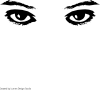 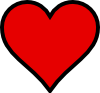 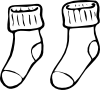 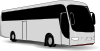          S               O                  P                    ANapíš písmeno, ktorým sa začína pomenovanie obrázku. 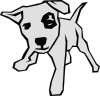 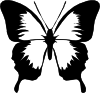 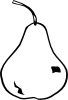 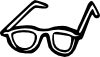 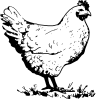 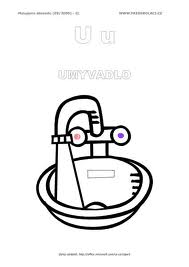 Pripoj obrázok s písmenami.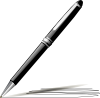 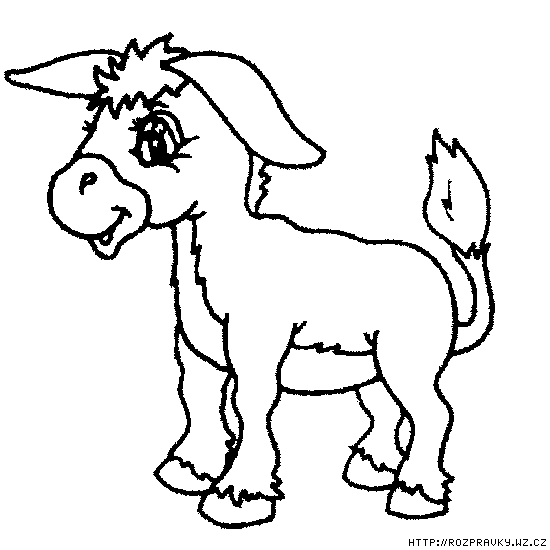 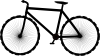 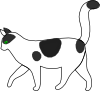 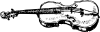   BI                PE            SO           HU           MAroč. SJL                                                                                Meno.....................................Pripoj obrázok s písmenom.         S                P                  A                   ONapíš písmeno, ktorým sa začína pomenovanie obrázku. 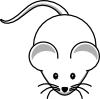 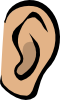 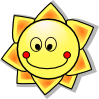 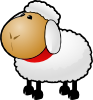 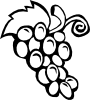 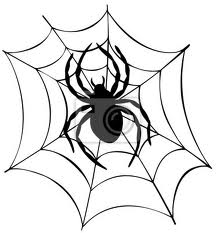 Pripoj obrázok s písmenami.    SO            PE             HU           BI             MA